Проект «В регистр»АДМИНИСТРАЦИЯ ГОРОДА ЮГОРСКАХанты-Мансийского автономного округа - ЮгрыПОСТАНОВЛЕНИЕ                                                                                                                                              от_22 декабря 2017 года  						                                 №_3272О закреплении муниципальных образовательныхорганизаций, реализующих основные общеобразовательные программы дошкольного,начального общего, основного общего и среднего общего образования за конкретнымитерриториями города ЮгорскаВ соответствии с  требованиями Федерального закона от 29.12.2012 № 273-ФЗ «Об образовании в Российской Федерации» в части обеспечения территориальной доступности муниципальных образовательных организаций:1. Закрепить за муниципальными образовательными организациями, реализующими основные общеобразовательные программы дошкольного, начального общего, основного общего и среднего общего образования конкретные территории города Югорска (приложение).2. Признать утратившими силу постановления администрации города Югорска:- от 13.01.2014 № 7 «О закреплении территории города Югорска за муниципальными образовательными учреждениями, реализующими основные общеобразовательные программы дошкольного, начального общего, основного общего и среднего общего образования»; - от 01.02.2016 № 179 «О внесении изменений в постановление администрации города Югорска от 13.01.2014 № 7».3. Опубликовать постановление в официальном печатном издании города Югорска и разместить на официальном сайте органов местного самоуправления города Югорска.4. Настоящее постановление вступает в силу после его официального опубликования, но не ранее 01.01.2018.5. Контроль за выполнением постановления возложить на заместителя главы города Югорска Т.И. Долгодворову.Глава города Югорска                                                                                                  Р.З. СалаховПриложениек постановлениюадминистрации города Югорска  от 22.декабря .2017 № 3272Муниципальные образовательные организации, реализующие основные общеобразовательные программы дошкольного, начального общего, основного общего и среднего общего образования, закрепленные за конкретными территориями города ЮгорскаНаименование муниципальной образовательной  организацииКонкретная территория города ЮгорскаМуниципальное бюджетное общеобразовательное учреждение «Лицей им. Г.Ф. Атякшева»Улицы: 40 лет Победы, 8 марта, Агиришская, Аксакова, Александровская, Алексеевская, Андреевская, Буряка, Бажова, Васильковая, Валентины Лопатиной, Васильевская, Воскресный бульвар, Гагарина, Гастелло, Геологов, Георгиевская, Горького, Гранитная, Давыдовская, Дружбы народов, Есенина, Железнодорожная, Загородная, Западная, Защитников Отечества, Калинина, Кедровая, Кирова, Клары Цеткин, Кольцевая, Кооперативная, Компрессорная, Красная, Красный переулок, Лазурная, Ленина, Лермонтова, Лесозаготовителей, Луговая, Малахитовая, Механизаторов, Мира, Михайловская, Мичурина, Монтажников, Мраморная,  Некрасова, Новая, Нововятская, Новослободская, Няганьская, Октябрьская, Пионерская, Полевая, Покровская, Поперечный переулок, Попова, Радужный переулок, Рассветная, Ремизова, Родниковая, Рождественская, Самоцветная, Северная, Северный переулок, Сергеевская, Светлая, Славянская, Снежная, Советская, Солнечная, Сосновая, Спортивный переулок, Спортивная, Столыпина, Строителей, Таежная, Титова, Титова переулок, Тополиная, Торговая, Транспортная, Труда, Чехова, Энтузиастов, Юбилейная, Югорская, Ясный переулок.Муниципальное бюджетное общеобразовательное учреждение «Гимназия»Улицы: 40 лет Победы, 8 марта, Агиришская, Аксакова, Александровская, Алексеевская, Андреевская, Буряка, Бажова, Васильковая, Валентины Лопатиной, Васильевская, Воскресный бульвар, Гагарина, Гастелло, Геологов, Георгиевская, Горького, Гранитная, Давыдовская, Дружбы народов, Есенина, Железнодорожная, Загородная, Западная, Защитников Отечества, Калинина, Кедровая, Кирова, Клары Цеткин, Кольцевая, Кооперативная, Компрессорная, Красная, Красный переулок, Лазурная, Ленина, Лермонтова, Лесозаготовителей, Луговая, Малахитовая, Механизаторов, Мира, Михайловская, Мичурина, Монтажников, Мраморная,  Некрасова, Новая, Нововятская, Новослободская, Няганьская, Октябрьская, Пионерская, Полевая, Покровская, Поперечный переулок, Попова, Радужный переулок, Рассветная, Ремизова, Родниковая, Рождественская, Самоцветная, Северная, Северный переулок, Сергеевская, Светлая, Славянская, Снежная, Советская, Солнечная, Сосновая, Спортивный переулок, Спортивная, Столыпина, Строителей, Таежная, Титова, Титова переулок, Тополиная, Торговая, Транспортная, Труда, Чехова, Энтузиастов, Юбилейная, Югорская, Ясный переулок.Муниципальное бюджетное общеобразовательное учреждение «Средняя общеобразовательная школа № 2»Улицы: 40 лет Победы, 8 марта, Агиришская, Аксакова, Александровская, Алексеевская, Андреевская, Арантурская, Арантурский переулок, Бажова, Багратиона, Березовая, Бородинская, Брусничная, Брусничный переулок, Буденного, Буряка, Вавилова, Валентины Лопатиной, Васильевская, Васильковая, Вишневая, Вишневый переулок, Восточная, Воскресный бульвар, Гагарина, Газовиков, Гайдара, Гайдара переулок, Гастелло, Геологов, Георгиевская, Гоголя, Горького, Гранитная, Грибоедова, Давыдовская, Декабристов, Дзержинского, Добрая, Дубинина, Дубинина переулок, Дружбы народов, Есенина, Ермака, Железнодорожная, Заводская, Загородная, Западная, Защитников Отечества, Звездная, Зеленый переулок, Калинина, Кедровая, Киевская, Кирова, Клары Цеткин, Клюквенная, Клюквенный переулок, Комсомольская, Кольцевая, Кондинская, Кооперативная, Королева, Космонавтов, Компрессорная, Котовского, Котовского переулок, Красина, Красная, Красный переулок, Красноармейская, Курчатова, Кутузова, Лазурная Ленина, Лесная, Лермонтова, Лесозаготовителей, Лии Карастояновой, Луговая, Магистральная, Магистральный переулок, Малахитовая, Малиновая, Менделеева, Механизаторов, Минина, Мира, Михайловская, Мичурина, Молодежная, Монтажников, Московская, Морозова, Мраморная, Невская, Некрасова, Никольская, Новая, Нововятская, Новослободская, Няганьская, Ольховая, Октябрьская, Остравская, Парковая, Первомайская, Первопроходцев, Песчаная, Петровская, Пихтовая, Пионерская, Плеханова, Пожарского, Полевая, Покровская, Поперечный  переулок, Попова, Пушкина, Промышленная, Радужный переулок, Рассветная, Ремизова, Родниковая, Рождественская,  Рябиновая, Садовая, Самоцветная, Сахарова, Свердлова, Светлая, Северная, Северный переулок, Семейная, Сергеевская, Серова, Сибирская, Сибирский бульвар, Славянская, Смородиновая, Снежная, Советская, Солнечная, Сосновая, Сосновый переулок, Спасская, Спортивный переулок, Спортивная, Столыпина, Строителей, Студенческая, Студенческий переулок, Суворова, Таежная, Титова, Титова переулок, Тихая, Толстого, Тополиная, Торговая, Транспортная, Труда, Тюменская, Уральская, Цветной бульвар, Цветочная, Чехова, Чкалова, Шаумяна, Шевченко, Широкая, Шолохова, переулок Школьный, Энтузиастов, Юбилейная, Югорская, Южная, Ясный переулок. Район Югорск–2, улицы: Армавирская, Керченская, Крымская, Севастопольская, Ставропольская.Муниципальное бюджетное общеобразовательное учреждение «Средняя общеобразовательная школа № 5» (мкр. Югорск-2, д.39)Район Югорск – 2, улицы: Армавирская, Керченская, Крымская, Севастопольская, Ставропольская.Муниципальное бюджетное общеобразовательное учреждение «Средняя общеобразовательная школа № 5» (ул. Садовая, д.1Б)Улицы: Арантурская, Арантурский переулок, Багратиона, Березовая, Бородинская, Брусничная, Брусничный переулок, Буденного, Вавилова, Вишневая, Вишневый переулок, Восточная, Газовиков, Гайдара, Гайдара переулок, Гоголя, Грибоедова, Декабристов, Дзержинского, Добрая, Дубинина, Дубинина переулок, Ермака, Заводская, Звездная, Зеленый переулок, Киевская, Клюквенная, Клюквенный переулок,  Комсомольская, Компрессорная, Кондинская, Королева, Космонавтов, Котовского, Котовского переулок, Красина, Красноармейская, Курчатова, Кутузова, Лазурная, Лесная, Лии Карастояновой, Магистральная, Магистральный переулок, Малиновая, Менделеева, Минина, Молодежная, Московская, Морозова, Невская, Никольская, Ольховая, Остравская, Парковая, Первомайская, Первопроходцев, Песчаная,  Петровская, Пихтовая, Плеханова, Пожарского, Пушкина, Промышленная. Рябиновая, Садовая, Сахарова, Свердлова, Семейная, Серова, Сибирская, Сибирский бульвар, Смородиновая, Сосновый переулок, Спасская, Студенческая, Студенческий переулок, Суворова, Тихая, Толстого, Тюменская, Уральская, Цветной бульвар, Цветочная, Чкалова, Шаумяна, Шевченко, Широкая, Шолохова, переулок Школьный, ЮжнаяМуниципальное бюджетное общеобразовательное учреждение «Средняя общеобразовательная школа № 6»Улицы: Арантурская, Арантурский переулок, Багратиона, Березовая, Бородинская, Брусничная, Брусничный переулок, Буденного, Вавилова, Вишневая, Вишневый переулок, Восточная, Газовиков, Гайдара, Гайдара переулок, Гоголя, Грибоедова, Декабристов, Дзержинского, Добрая, Дубинина, Дубинина переулок, Ермака, Заводская, Звездная, Зеленый переулок, Киевская, Клюквенная, Клюквенный переулок,  Комсомольская, Компрессорная, Кондинская, Королева, Космонавтов, Котовского, Котовского переулок, Красина, Красноармейская, Курчатова, Кутузова, Лазурная, Лесная, Лии Карастояновой, Магистральная, Магистральный переулок, Малиновая, Менделеева, Минина, Молодежная, Московская, Морозова, Невская, Никольская, Ольховая, Остравская, Парковая, Первомайская, Первопроходцев, Песчаная,  Петровская, Пихтовая, Плеханова, Пожарского, Пушкина, Промышленная. Рябиновая, Садовая, Сахарова, Свердлова, Семейная, Серова, Сибирская, Сибирский бульвар, Смородиновая, Сосновый переулок, Спасская, Студенческая, Студенческий переулок, Суворова, Тихая, Толстого, Тюменская, Уральская, Цветной бульвар, Цветочная, Чкалова, Шаумяна, Шевченко, Широкая, Шолохова, переулок Школьный, ЮжнаяМуниципальное автономное дошкольное образовательное учреждение «Детский сад общеразвивающего вида «Гусельки»Улицы: 40 лет Победы, 8 марта, Агиришская, Аксакова, Александровская, Алексеевская, Андреевская, Арантурская, Арантурский переулок, Бажова, Багратиона, Березовая, Бородинская, Брусничная, Брусничный переулок, Буденного, Буряка, Вавилова, Валентины Лопатиной, Васильевская, Васильковая, Вишневая, Вишневый переулок, Воскресный бульвар, Восточная, Гагарина, Газовиков, Гайдара, Гайдара переулок, Гастелло, Геологов, Георгиевская, Гоголя, Горького, Гранитная, Грибоедова, Давыдовская, Декабристов, Дзержинского, Добрая, Дубинина, Дубинина переулок, Дружбы народов, Есенина, Ермака, Железнодорожная, Заводская, Загородная, Западная, Защитников Отечества, Звездная, Зеленый переулок, Калинина, Кедровая, Киевская, Кирова, Клары Цеткин, Клюквенная, Клюквенный переулок, Комсомольская, Кольцевая, Компрессорная, Кондинская, Кооперативная, Королева, Космонавтов, Котовского, Котовского переулок, Красина, Красная, Красный переулок, Красноармейская, Курчатова, Кутузова, Лазурная, Ленина, Лесная, Лермонтова, Лесозаготовителей, Лии Карастояновой, Луговая, Магистральная, Магистральный переулок, Малахитовая, Малиновая, Менделеева, Механизаторов, Минина, Мира, Михайловская, Мичурина, Молодежная, Монтажников, Московская, Морозова, Мраморная, Невская, Некрасова, Никольская, Новая, Нововятская, Новослободская, Няганьская, Ольховая, Октябрьская, Остравская, Парковая, Первомайская, Первопроходцев, Песчаная, Петровская, Пихтовая, Пионерская, Плеханова, Пожарского, Полевая, Покровская, Поперечный  переулок, Попова, Пушкина, Промышленная, Радужный переулок, Рассветная, Ремизова, Родниковая, Рождественская,  Рябиновая, Садовая, Самоцветная, Сахарова, Свердлова, Светлая, Северная, Северный переулок, Семейная, Сергеевская, Серова, Сибирская, Сибирский бульвар, Славянская, Смородиновая, Снежная, Советская, Солнечная, Сосновая, Сосновый переулок, Спасская, Спортивный переулок, Спортивная, Столыпина, Строителей, Студенческая, Студенческий переулок, Суворова, Таежная, Титова, Титова переулок, Тихая, Толстого, Тополиная, Торговая, Транспортная, Труда, Тюменская, Уральская, Цветной бульвар, Цветочная, Чехова, Чкалова, Шаумяна, Шевченко, Широкая, Шолохова, переулок Школьный, Энтузиастов, Юбилейная, Югорская, Южная, Ясный переулок. Район Югорск–2, улицы: Армавирская, Керченская, Крымская, Севастопольская, Ставропольская.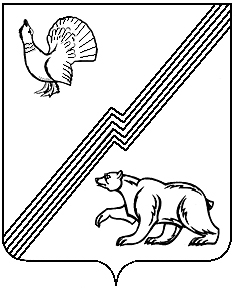 